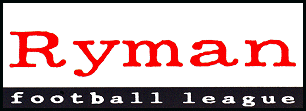 RYMAN FOOTBALL LEAGUE – WEEKLY NEWS AND MATCH BULLETINSeason 2009-2010 No: 19 - : - 14th December 2009WEEKEND REVIEWPremier Division’s rocky home form continued but they extended their lead at the top of the Premier Division to 11 points with a narrow 2-1 victory over lowly Waltham Abbey after playing the whole second half with ten men.  Danny Dafter gave them an 18th minute lead but was sent off just before half-time, shortly after Harry Elmes equalised for the visitors.  Rob Haworth’s powerful header restored ’s lead five minutes after the break and they held out to land their 14th win in 17 games.They stretched their lead because nearest rivals Hastings were beaten by a single first-half goal from Simon Parker at Tooting, who moved up to fourth spot.  Kingstonian were seven minutes away from taking over second place before James Norwood scored to give Sutton a 1-1 home draw.  Simon Huckle had put K’s ahead with 20 minutes left.Ashford (Middx) could have moved into a play-off place but were denied by Jamie Dormer’s 78th minute header for visiting Hornchurch in another 1-1 draw.  Warren Harris had given Ashford the lead 12 minutes after the interval.Wealdstone bounced back from a 5-0 defeat in their previous league outing, at Sutton two weeks earlier, with a 3-2 victory at Tonbridge which maintains their threat to the leaders.  The Stones are down in 10th place but have at least three games in hand on all the teams above them.  An own goal by Marc Cumberbatch gave them the lead after 28 minutes and left-back Lee Chappell, newly-sponsored by Stuart Pearce, made it 2-0 three minutes later.  Carl Rook replied just after the interval with his 17th goal of the season only for Greg Ngoyi to restore the two-goal margin in the 62nd minute.  Lee Minshull gave Angels vain hope with five minutes left.  It was his 10th goal in all competitions and, with Paul Booth on 11, Tonbridge are the only side in the league to boast three double-figure men.Bottom club Bognor were foiled by a last-gasp goal from Ben Clarke which earned  a 3-3 draw in .  James Duncan had given  the lead a minute before the break but the Rocks hit back through Gary Norgate on the hour before Jason Prior and Michael Birmingham put them 3-1 up, with their third win of the season in sight.  But Anthony Joseph quickly pulled it back to 3-2 and Clarke levelled matters in the third minute of added time with a goal that lifted  out of the bottom four at the expense of Hendon, who had no league game.The Mill Field goal feast looked set to continue as Aveley took a 2-1 half-time lead against Horsham, making it 116 goals this season on the ground shared by Millers and Romford.  But that proved to be the end of the scoring.  Mitch Hahn gave the hosts an early lead, Pat Harding replied for Horsham on the half-hour and Martin Tuohy got his 13th of the season in the 37th minute.Kevin Bremner gave Cray a 10th minute lead at home to Harrow but Ryan Watts equalised with a minute and Harrow went on to win 3-1. Dewayne Clarke put them ahead in added time at the end of the first half and Kwasi Frempong clinched the points in the 73rd minute.Division One NorthTroubled  beat visitors Romford 2-0 to end an 11 game winless run and quadruple their points total.  Their first success under new manager Marvin Samuel was earned by a goal in each half, from Wayne Grant and Jason Grima, the latter one of five debutants.But  remain 13 points adrift at the foot of the table after Ware pulled off a second successive away victory.  Having shocked high-flying Great Wakering a week earlier, Ware now ended ’s eight-match unbeaten league run.  Bradley Poole scored the only goal of the game after just two minutes.At the other end of the table,  continued their inexorable march towards the title with a 5-0 romp at Redbridge.  Scott Mitchell put the Trawlerboys ahead after seven minutes but they had to wait until the hour mark for their second, from Matthew Nolan.  Then came three goals in the last ten minutes, a pair from Darren Cockrill sandwiching one by Matt Halliday.Second-placed Wakering had the day off – they were due to play Northwood, who had FA Trophy business – and Thamesmead made the most of it to overtake them with a 2-1 home win over .  Rikki Cable, who had a brief spell with  earlier in the season before returning to Thamesmead, set up the opener for Andy Constable after 17 minutes and scored himself two minutes later.  The pair now have 25 goals between them.  Rocks had to wait until the 88th minute for their reply from James Donovan. ejected Rocks from fourth place by scoring four times away from home for the second game in a row, this time without reply.  Hosts Maldon fell behind in the very first minute, when Ben Hammond was on target.  Michael Bardle and Paul Marks made it 3-0 by half-time and Adam Wallace wrapped it up.VCD Athletic and  both moved on to the heels of the leading group.  A 34th minute goal by Leroy Huggins looked as if it would be enough for VCD at Ilford but late goals by Lee Maskell and Aaron Firth made it a convincing 3-0. had to work much harder for their 3-2 home win over Wingate and it was the second minute of injury time when Danny Heale got the winner, his 255th goal for the club in almost 400 appearances.  It was the third time that the hosts had gone ahead.  Michael Begg opened their account on 24 minutes only for Leon Smith to reply with his 15th of the season five minutes later.  Lyle Taylor took his league and cup tally to 21, joining Croydon Athletic’s Leon Noel as the league’s top scorer, shortly after the interval but Jordan Fowler levelled it again with his fifth penalty in a fortnight.Shane Wyllie’s 76th minute penalty, his 14th goal of the campaign, gave Potters Bar a 2-1 win at Leyton, who had equalised four minutes earlier through newcomer Louis Collins.  Jake Parratt had scored the opener for the visitors midway through the first half.Peter Smith, Waltham Forest’s recent signing from Thamesmead, headed the only goal of their game at Cheshunt in the 74th minute and two first-half goals by Sam Adejokun against one of his former clubs earned Heybridge Swifts a 2-0 win at Tilbury.Division One SouthCroydon Athletic offered free admission for their attractive home game against second-placed Worthing and none of the 244 who took advantage could have complained about the entertainment on offer, even if the  fans went home disappointed by a 3-1 defeat.  The visitors had a slight edge in a lively, goalless first half but it all went wrong for them in the early stages of the second period.The introduction of substitute Tom Bolarinwa on the right flank had boosted Croydon’s attacking efforts and he won the 51st minute corner from which Scott Forrester opened the scoring with a sizzling volley.  Two minutes later Bolarinwa cut into the middle and was felled by  skipper Paul Kennett, who was booked.  The free-kick found its way to Tom Davis, making his debut after moving from Waltham Abbey, and his low shot squeezed between a host of legs to make it   2-0.  Four minutes later Kennett again lunged into a wild challenge to leave his side with ten men. They battled back well, however, and Ben Williamson gave them hope when he punished slack marking in the 66th minute. But Athletic scored their third five minutes later when Danny Waldren’s 20-yard shot finished off a good move.Leaders Folkestone took full advantage of ’s slip – just.  It was the third minute of added time when Josh Vincent scored to give them a 1 -0 victory over fourth-placed Walton & Hersham.  Six of Folkestone’s 14 wins have been by a solitary goal.Godalming, in third place, suffered a shock home defeat by lowly Whitstable.  David Cory put the  side ahead after 20 minutes and that was it, despite heavy pressure by the hosts.  All of which meant that there were no changes in the top five places, though Folkestone extended their lead to four points and Croydon took a stronger grip on fifth place.The team immediately behind them, Fleet, are now three points adrift after going down 2-1 at Sittingbourne.  This was another free game and 348 turned up to watch it.  They saw Nathan Smart give Fleet a third-minute lead. Matthew Bourne replied in the 16th minute and Hichan Akhazzan won it with his 14th of the season soon after half-time.Ramsgate are a point behind Fleet after a 3-0 home win over , who slipped down to 21st place.  Gary Mickelborough scored in each half to lift his tally to 13 and Tom Tsangarides added the third.Merstham are losing ground on the leading group and they were held to a 1-1 home draw by Dulwich Hamlet.  William Marshall broke the deadlock a minute before half-time but Dulwich were level five minutes after the break through Justin Bowen.   moved above Merstham into eighth spot thanks to an 85th minute strike by Cedric Ngakam which ended the goalless stalemate at Walton Casuals.Chipstead moved up to 19th place with a second successive victory, 2-1 at Horsham YMCA.  They made it hard for themselves, conceding a 17th minute penalty which Terry Dodd converted, then going down to ten men when Michael Donovan was dismissed on the half-hour.  But Scott Simpson equalised eight minutes later and top scorer Sean Rivers netted a spot-kick winner midway through the second half.Another Simpson, Farnborough loanee Leon, struck twice in the first 20 minutes to give Leatherhead a 2-0 home win over Ashford, who are now four points adrift at the bottom.  The opening goal came when a throw by Ashford keeper Darren Ibrahim hit a teammate’s back and rebounded straight to the home striker.  Steve Harper’s double gave Burgess Hill a 2-1 home victory over Metropolitan Police, the winner coming four minutes from time after Craig Wilkins had replied to his opening effort.The margin was the same for Whyteleafe at Corinthian-Casuals and the decider came even later, an 89th minute header by Freddie Fleming. Sam Butler had given Leafe a 68th minute lead but Wayne Finnie thought he had saved a point for Casuals with five minutes left.FA TrophyNorthwood, the last Division One survivors in the FA Trophy, kept their hopes alive with a 1-1 draw in Saturday’s all-Ryman tie at Premier Division Carshalton.  Barry Stevens fired the hosts ahead after only two minutes but Northwood recovered from the early blow and Eugene Ofori earned them a replay in the 37th minute, forcing the ball home at the second attempt after his initial shot was blocked on the line.The tie will now be settled on Tuesday, when  will hope to join the winners in the second round.  Their home game against Blue Square Premier side Histon became the latest victim of the waterlogged Homelands pitch on Saturday.The other two Ryman League representatives bowed out of the competition away to Blue Square Premier opposition.   put up a brave rearguard action at Rushden & Diamonds but were beaten by a 73rd minute free-kick by former Grays Athletic striker Aaron O’Connor.At AFC Wimbledon, ex-Billericay midfielder Leon Hunter pounced on a weak headed clearance by home keeper Seb Brown to give Boreham Wood a shock 53rd minute lead which they held until the last seven minutes.  Then another former Grays forward, Danny Kedwell, got the equaliser and yet another, Luis Cumbers, broke Wood’s hearts with an injury-time winner.Ryman Youth LeagueJust one of the ten scheduled fixtures involving Ryman Youth League teams survived this week's heavy pitches.That was at Tilbury, where Tonbridge recorded their second East Division victory in eight attempts.  Jack Brivio scored the only goal three minutes after half-time.CLUBS MEETINGA meeting of all Clubs will be held on Thursday, 7th January, 2010 at Dartford Football Club, commencing at 7.00 p.m.  An agenda for the meeting will be sent to Clubs in due course.FA LEAGUES COMMITTEEThe Football Association have requested that the attention of Clubs be drawn to the following recent decisions of a League Sub Committee, subsequently confirmed by the Leagues Committee and FA Council, as set out below:-“University/Higher Education Based ClubsIt was agreed to recommend that University/Higher Education based clubs should not be allowed to compete at a level above Step 5 of the National League System.Reformed ClubsIt was agreed that in the case of a new or reformed club it should not be allowed to retain the original club name and that there must be a clear distinction between the “old” and “new” names. It was agreed that this ruling should apply in all situations involving clubs at Steps 1 to 5.Ground SharingIt was agreed to review the content of Standardised Rule 2.1 with regard to Ground sharing to reflect issues such as: priority of fixtures, fixtures of other sports and the needs of the respective leagues within the National League System.”It was noted that the above issues may require changes to both the Standardised Rules and the Regulations for the Establishment and Operation of the National League System.ROCKY BAPTISTE – ACT 2Has the Pope watched the now-famous video of Rocky Baptiste's so-called 'Miss of the Century' for Harrow Borough?Darren Nuttall, the man who made the video, has obtained a complete country-by-country breakdown of the (as of Sunday) 3,624,475 views of YouTube and it reveals that Rocky's moment of embarrassment in a recent game against Waltham Abbey has been watched twice in Vatican City.  Maybe someone just Googled 'Abbey'.The  is just one of no fewer than 223 countries or territories where the clip has been seen.The biggest countries yet to record a hit are ,  and  where, as Darren says, people have better things to worry about.Topping the list is the , where Rocky has been viewed almost 1.5 million times.  The  is next, with almost 229,000 hits, just ahead of . Rocky has also been a huge hit in , , ,  and  where six-figure numbers have seen the clip.At the other end of the list are nine countries where only one person has watched it, and you would have to be a geographical expert to have heard of them all.  They are , , British Indian Ocean Territory, , ,   , , Wallis & Futuna, and . "I would like to get at least one viewer in , but so far no luck," Darren says. "Keita [Karamoko, Harrow's Japanese forward] called this morning to say that the video had been shown on 's equivalent of Match Of The Day. We are breathing down Bruce Lee's neck for 18th place in the all-time  sports video chart."CHAMPIONSHIP MANAGER CUP - FOURTH ROUND DRAWDue to the number of postponements to date, the draw for the Fourth Round of The Championship Manager Cup will now be published on the League’s website on Thursday, 17th December.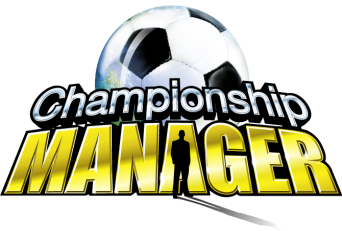 Matches are to be played week commencing Monday, 11th January, 2010.  The quarter-finals are dated for week beginning Monday, 8th February, 2010, and the semi-finals week beginning Monday, 1st March, 2010.The Final will be played on Wednesday, 24th March, 2010.RESULTS	RESULTS Monday, 7th December, 2009 Senior Cup – Fourth RoundAveley	Postponed	Billericay Town(Waterlogged pitch)Tuesday, 8th December, 2009Premier DivisionAFC Hornchurch	Postponed	Kingstonian(Boiler failure – no hot water at ground)Division One SouthChipstead	3 - 0	Whitstable Town	74Rivers 23, 36, Russell 30Division One North United	4 - 0	Heybridge Swifts	97Higgins 27, 31, Ebsworth 30,West 35The Championship Manager Cup – Third RoundHorsham	0 - 2	Horsham YMCA	161	Manton 22, Dodd 85Leatherhead	Postponed	Bognor Regis Town(Waterlogged pitch) United	Postponed	Tilbury(Waterlogged pitch) 	0 - 3	 Town	65	Smith 15 (pen), Nolan 62,	Bussens 78Sittingbourne	Postponed	(Waterlogged pitch)Tonbridge Angels	2 - 0	 Town	190Rook 34, Bryant 78 Senior Cup – Fourth Round	2 - 3	Dagenham & Redbridge	200Akinnawo 23, 38	Thomas 24,  33, 86Redbridge	1 - 3	 United	103Diaczuk 69	Pavett 6, Thomas 16, Arnott 85 Abbey	Postponed	Pitsea & Bowers(Waterlogged pitch)Hampshire Senior Cup – Third Round 	5 - 0	New  Town	43Smith 17 (pen), Evans 20,Wheeler 67, 82, Clarke 86 (og)Hertfordshire Senior Cup – Second RoundSt. Margaretsbury	1 - 0	Ware	71 53 Senior Cup – Third RoundWelling United	1 - 2	Croydon Athletic	217 74	Noel 52, 78Middlesex Senior Cup – Second Round	2 - 0	Harefield United	70Valenti 14, Hope 47 (pen) &  Borough	0 - 1	Northwood	69	Jones 72Hanworth Villa	Postponed	Hendon(Waterlogged pitch)Harrow Borough	0 - 3	Bedfont Green	41	Henry 43, Hart 52, Miner 77Surrey Senior Cup – Second RoundCorinthian-Casuals	Postponed	 Vale(Waterlogged pitch)Molesey	0 - 3	Godalming Town	63	Williams 15, 38, Shittu 80Walton & Hersham	3 - 2	Whyteleafe	75Braithwaite 3, 90,	Platel 1, McDowell 42O’Flaherty 57 (pen)Wednesday, 9th December, 2009The Championship Manager Cup – Third Round Forest	0 - 1	Canvey Island	44	Davidson 72 (pen)Ryman Womens Cup – Second Round 	Postponed	(Waterlogged pitch)Isthmian Veterans Cup – First RoundMetropolitan Police	3 - 1	Northwood	12Darby 22, 34,  28	 36 Senior Cup – Fourth RoundAveley	4 - 2	Billericay Town	87Edgar 32, 41,  78,	 3, 45Knight 85Middlesex Senior Cup – Second RoundWealdstone	2 - 1	North  United	109Mpi 51, 75	 15 Senior Cup – Second Round United	Postponed	 United(Waterlogged pitch)Saturday, 12th December, 2009Premier Division (Middx)	1 - 1	AFC Hornchurch	118W Harris 57	Dormer 78Aveley	2 - 1	Horsham	127Hahn 3, Tuohy 37	Harding 29Bognor Regis Town	3 - 3		316Norgate 60, Prior 69,	Duncan 44, Joseph 81, 80 (pen)	Clarke 90Cray Wanderers	1 - 3	 Borough	143Bremner 10	Watts 11, Clarke 45,	Frempong 73Dartford	2 - 1	 Abbey	959Dafter 18,  50	H. Elmes 43Sutton United	1 - 1	Kingstonian	731 83	Huckle 69Tonbridge Angels	2 - 3	Wealdstone	439Rook 47, Minshull 85	Cumberbatch 28 (og),	Chappell 31, Ngoyi 62Tooting & Mitcham United	1 - 0	 United	258Parker 34Division One North	0 - 1	Ware	86	 2Cheshunt	0 - 1	 Forest	129	Smith 74 Rangers	3 - 2	Wingate & Finchley	85Begg 24, Taylor 48,	Smith 29, Fowler 75 (pen)Heale 90	2 - 0	Romford	160Grant 27, Grima 58Ilford	0 - 3	VCD Athletic	46	Nugent 34, Maskell 85,	Firth 87Leyton	1 - 2		45Collins 72	Parratt 23, Wyllie 76 (pen) 	0 - 4	 	127	Hammond 1, Bardle 35,	Marks 40, Wallace 68Redbridge	0 - 5	 	100	Mitchell 7, Nolan 60,	Cockrill 81, 90, Halliday 89 	2 - 1	East  United	53Constable 17, Cable 19	Donovan 88Tilbury	0 - 2	Heybridge Swifts	68	Adejokun 29, 43Division One South	2 - 1	Metropolitan Police	176Harper 50, 86	Wilkins 61Corinthian-Casuals	1 - 2	Whyteleafe	71Finnie 85	 68, Fleming 89Croydon Athletic	3 - 1		244Forrester 50, Davis 53,	Williamson 66Waldren 70Folkestone Invicta	1 - 0	Walton & Hersham	345Vincent 90+3	0 - 1	 	115	Cory 20Horsham YMCA	1 - 2	Chipstead	93Dodd 17 (pen)	Simpson 38, Rivers 68 (pen)Leatherhead	2 - 0		145Simpson 6, 20Merstham	1 - 1	Dulwich Hamlet	158 44	Bowen 50Ramsgate	3 - 0	 	183Mickelborough 33, 58,Tsangarides 74Sittingbourne	2 - 1		348Bourne 16, Akhazzan 51	Smart 3Walton Casuals	0 - 1	 	103	Ngakam 85FA Trophy – First Round ProperAFC 	2 - 1	Boreham Wood	1306Kedwell 83, Cumbers 90+1	Hunter 53Carshalton Athletic	1 - 1	Northwood	231Stevens 2	Ofori 37 United	Postponed	Histon(Waterlogged pitch)Rushden & Diamonds	1 - 0	Billericay Town	696O’Connor 73 Senior Cup – Third Round	2 - 3	Hendon	65Deda 11, Cousins 90 (og)	Bent 21, 	C Maclaren 52,FIXTURES	FIXTURESMonday, 14th December, 2009Isthmian Veterans Cup – First RoundBromley vs.  United Senior Cup – Second RoundTooting & Mitcham United vs. Sutton UnitedTuesday, 15th December, 2009Premier DivisionCray Wanderers vs. Bognor Regis TownTonbridge Angels vs.  BoroughWealdstone vs. HorshamDivision One NorthEast Thurrock United vs.   vs. Thamesmead vs.  RangersWare vs. Division One SouthHorsham YMCA vs. Isthmian League Cup – Third RoundAFC Hornchurch vs.  vs. Aveley  vs.  United vs. Croydon AthleticWalton & Hersham vs. Walton CasualsWhyteleafe vs. Ryman Womens Cup – Second Round  vs. FA Trophy – First Round Proper United vs. HistonFA Trophy – First Round ProperNorthwood vs. Carshalton Athletic Senior Cup – Fourth Round Abbey vs. Pitsea & Bowers Senior Cup – Third RoundMetropolitan Police vs. Wingate & FinchleyMiddlesex Senior Cup – Second RoundHanworth Villa vs. HendonUxbridge vs.  (Middx) Senior Cup – Second RoundChipstead vs. LingfieldCorinthian-Casuals vs.  Vale Senior Cup – Third RoundWhitehawk vs. Wednesday, 16th December, 2009The Championship Manager Cup – Third RoundSittingbourne vs. Isthmian Veterans Cup – First RoundRedbridge vs. Great Wakering Rovers Senior Cup – Second RoundBrimsdown Rovers vs. RedbridgeSaturday, 19th December, 2009Premier DivisionAFC Hornchurch vs. Tonbridge Angels  vs.  BoroughCarshalton Athletic vs.  UnitedCray Wanderers vs. Aveley United vs. Boreham WoodHendon vs. Bognor Regis TownHorsham vs. Kingstonian vs.  (Middx) vs. Sutton United Abbey vs. Tooting & Mitcham UnitedWealdstone vs. Billericay TownDivision One North United vs. Leyton  vs. Great Wakering Rovers vs. Heybridge Swifts vs. Ilford  vs.  vs. TilburyRomford vs. VCD Athletic vs. Northwood  vs. Ware vs.  RangersWingate & Finchley vs. RedbridgeDivision One South vs. Croydon Athletic  vs. Chipstead vs. Corinthian-CasualsDulwich Hamlet vs. Folkestone Invicta vs. Walton Casuals vs. RamsgateMetropolitan Police vs. MersthamWalton & Hersham vs. Horsham YMCA  vs. Whyteleafe vs. Sittingbourne vs. LeatherheadMonday, 21st December, 2009Division One SouthWalton Casuals vs. Merstham Senior Cup – Second RoundTooting & Mitcham United vs. AFC Tuesday, 22nd December, 2009Premier DivisionSutton United vs.  BoroughThe Championship Manager Cup – Third Round Rangers vs. Billericay TownLeatherhead vs. Bognor Regis Town United vs. Tilbury Senior Cup – Third Round United vs.  United (at  United F.C.)Boxing Day, Saturday 26th December, 2009Premier Division (Middx) vs. WealdstoneAveley vs. AFC HornchurchBillericay Town vs. Bognor Regis Town vs. HorshamBoreham Wood vs.  Abbey vs. Cray Wanderers (kick-off 1.00 p.m.) Borough vs. HendonMaidstone United vs. Sutton United vs. Carshalton AthleticTonbridge Angels vs.  UnitedTooting & Mitcham United vs. KingstonianDivision One North vs. Lowestoft Town Rovers (kick-off 12 noon)Cheshunt vs. Concord Rangers vs. Great Wakering Rovers (kick-off 12 noon) vs. WareIlford vs. RomfordLeyton vs. Wingate & Finchley vs. Heybridge SwiftsNorthwood vs. Redbridge vs.  vs. VCD AthleticTilbury vs.  UnitedDivision One South   vs. Corinthian-Casuals vs. Metropolitan PoliceCroydon Athletic vs. Dulwich Hamlet (kick-off 12 noon)Folkestone Invicta vs.   vs. Horsham YMCA vs.  (kick-off 11.00 a.m.)Leatherhead vs. Whyteleafe (kick-off 12 noon)Merstham vs. ChipsteadRamsgate vs. Sittingbourne vs. Walton Casuals vs. Walton & Hersham (kick-off 11.00 a.m.)Monday, 28th December, 2009(kick-off 3.00 p.m.)Premier Division United vs.  UnitedWealdstone vs.  BoroughDivision One NorthHeybridge Swifts vs. Division One SouthWhyteleafe vs. MersthamTuesday, 29th December, 2009(kick-off 7.30/7.45 p.m.)Premier DivisionAFC Hornchurch vs. Billericay Town  vs. Carshalton Athletic vs. Tooting & Mitcham UnitedCray Wanderers vs. Sutton UnitedHendon vs. Boreham WoodHorsham vs.  (Middx)Kingstonian vs. Bognor Regis Town vs. Tonbridge Angels Abbey vs. AveleyDivision One NorthEast Thurrock United vs.  Rangers  vs. Great Wakering Rovers vs. Tilbury  vs.  vs. IlfordRomford vs. RedbridgeVCD Athletic vs. LeytonWare vs. Wingate & Finchley vs. NorthwoodDivision One South vs. Ramsgate vs. Folkestone InvictaChipstead vs. Croydon AthleticDulwich Hamlet vs. Corinthian-Casuals  vs.  vs. Walton CasualsMetropolitan Police vs. LeatherheadWalton & Hersham vs.  vs. Sittingbourne vs. Horsham YMCAWednesday, 30th December, 2009Division One North  vs. Saturday, 2nd January, 2010Premier DivisionAFC Hornchurch vs. Aveley vs. Billericay TownCarshalton Athletic vs. Sutton UnitedCray Wanderers vs.  United vs. Tonbridge AngelsHendon vs.  BoroughHorsham vs. Bognor Regis TownKingstonian vs. Tooting & Mitcham United vs.  United Abbey vs. Boreham WoodWealdstone vs.  (Middx)Division One North United vs. Tilbury  vs. Great Wakering Rovers vs.  RangersHeybridge Swifts vs.   vs.  vs. NorthwoodRomford vs. IlfordVCD Athletic vs.  vs. RedbridgeWingate & Finchley vs. LeytonDivision One South vs. Folkestone Invicta vs. SittingbourneChipstead vs. MersthamDulwich Hamlet vs. Croydon Athletic vs. Horsham YMCA  vs. Metropolitan Police vs. Corinthian-CasualsWalton & Hersham vs. Walton Casuals vs. RamsgateWhyteleafe vs. LeatherheadWorthing vs. LEAGUE TABLES	As at Saturday, 12th December 2009PREMIER DIVISION	P	W	D	L	F	A	Pts	GDDartford	17	14	2	1	50	13	44	+37 Hastings United	20	10	3	7	31	27	33	+4 Kingstonian	19	10	2	7	37	34	32	+3 Tooting & Mitcham United	18	9	3	6	28	23	30	+5 Canvey Island	18	8	4	6	26	21	28	+5 Horsham	17	8	3	6	31	24	27	+7 Ashford Town (Middx)	20	7	6	7	33	36	27	-3 Sutton United	18	8	2	8	28	20	26	+8 Harrow Borough	18	7	5	6	30	27	26	+3 Wealdstone	14	7	5	2	21	18	26	+3 Tonbridge Angels	19	7	4	8	33	34	25	-1 Aveley	17	7	3	7	34	31	24	+3 Boreham Wood	17	7	3	7	20	18	24	+2 Maidstone United	18	6	5	7	22	24	23	-2 AFC Hornchurch	18	6	5	7	21	23	23	-2 Carshalton Athletic	17	6	4	7	28	32	22	-4 Cray Wanderers	20	6	3	11	25	39	21	-14 Margate	17	5	4	8	24	35	19	-11 Hendon	16	5	3	8	22	28	18	-6 Waltham Abbey	19	4	5	10	22	36	17	-14 Billericay Town	15	3	6	6	10	18	15	-8 Bognor Regis Town	18	2	6	10	17	32	12	-15 DIVISION ONE NORTH	P	W	D	L	F	A	Pts	GD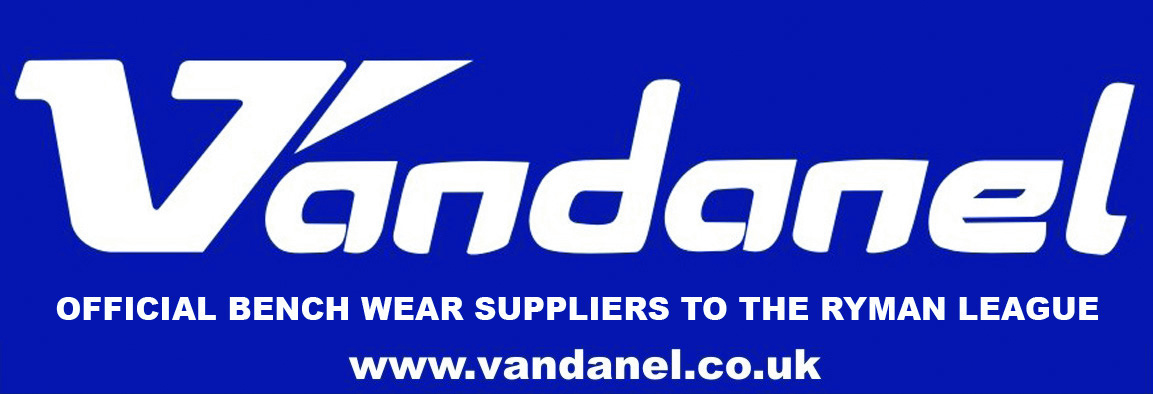 Lowestoft Town	16	13	2	1	46	8	41	+38 Thamesmead Town	20	11	4	5	33	21	37	+12 Great Wakering Rovers	21	10	6	5	39	33	36	+6 Enfield Town	20	10	5	5	39	28	35	+11 East Thurrock United	17	11	1	5	42	17	34	+25 VCD Athletic	20	10	3	7	28	26	33	+2 Concord Rangers	16	10	2	4	33	18	32	+15 Tilbury	20	8	6	6	29	21	30	+8 Potters Bar Town	18	9	2	7	23	24	29	-1 Wingate & Finchley	19	8	4	7	36	25	28	+11 Waltham Forest	18	7	6	5	22	25	27	-3 Heybridge Swifts	21	7	5	9	29	32	26	-3 Northwood	17	7	4	6	27	24	25	+3 Ilford	19	7	3	9	16	27	24	-11 Brentwood Town	19	6	4	9	22	24	22	-2 Maldon Town	19	6	4	9	26	31	22	-5 Romford	21	6	2	13	31	49	20	-18 Redbridge	19	4	7	8	22	35	19	-13 Cheshunt	20	6	0	14	22	39	18	-17 Leyton	20	4	6	10	19	38	18	-19 Ware	20	4	5	11	21	37	17	-16 Harlow Town	20	3	5	12	22	45	4	-23  Town FC deducted ten pointsDIVISION ONE SOUTH	P	W	D	L	F	A	Pts	GDFolkestone Invicta	20	14	5	1	29	11	+18 	47Worthing	21	14	1	6	44	25	+19 	43Godalming Town	19	12	2	5	36	21	+15 	38Walton & Hersham	20	11	4	5	31	23	+8 	37Croydon Athletic	18	10	5	3	42	21	+21 	35Fleet Town	19	10	2	7	35	24	+11 	32Ramsgate	19	9	4	6	31	24	+7 	31Chatham Town	21	9	3	9	33	35	-2 	30Merstham	19	8	5	6	32	31	+1 	29Dulwich Hamlet	20	6	8	6	32	32	+0 	26Sittingbourne	17	7	4	6	23	20	+3 	25Leatherhead	17	7	3	7	22	17	+5 	24Burgess Hill Town	17	7	3	7	24	24	+0 	24Corinthian-Casuals	20	7	3	10	33	37	-4 	24Whyteleafe	20	7	2	11	29	28	+1 	23Metropolitan Police	19	5	7	7	29	25	+4 	22Walton Casuals	19	5	4	10	23	31	-8 	19Horsham YMCA	19	4	7	8	20	33	-13 	19Chipstead	19	4	4	11	18	34	-16 	16Whitstable Town	20	5	1	14	15	42	-27 	16Eastbourne Town	20	3	6	11	19	33	-14 	15Ashford Town	17	2	5	10	17	46	-29 	11PLAYER MOVEMENTSPlayers Registered to date:	3,371New Players Registered the week:	32Player	From	To	Date, Paul D.	Ware		7th December 2009Davis, Tom	 Abbey	Ware	11th December 2009Davis, Tom	 Athletic	Croydon Athletic	11th December 2009(short term loan)Edusei, Alowasi		Tonbridge Angels	11th December 2009Gonella, Antonio	Dulwich Hamlet		8th December 2009Gonsalves, Lewis	Dulwich Hamlet	Metropolitan Police	11th December 2009, Adam	Whyteleafe	Tooting & Mitcham United	6th December 2009Honey, Paul	Carshalton Athletic	Metropolitan Police	11th December 2009Horton, Callum	Wingate & Finchley		7th December 2009Lewis, Karl S.	Leyton		12th December 2009McGeehan, Calum	Ilford		11th December 2009Morris, Kieran			8th December 2009(short term loan)Nicholls, Paul		Billericay Town	10th December 2009Owusu-Bekoe, Julian	Leatherhead	Corinthian-Casuals	11th December 2009Prestedge, Reece	AFC Hornchurch	Billericay Town	10th December 2009Scott, Paul	Whyteleafe	Dulwich Hamlet	12th December 2009Toms, Matthew S.	Great Wakering Rovers	Romford	11th December 2009FIXTURE CHANGES TABLEPremier DivisionDivision One NorthDivision One SouthChampionship Manager Cup – Third RoundRYMAN YOUTH LEAGUERESULTS	RESULTS Sunday, 6th December 2009 Youth Cup – Third Round 	Postponed		Monday, 7th December 2009Lucas Fettes Youth Cup – First Round	Harrow Borough - postponedLucas Fettes Youth Cup – Second Round &  Borough vs. AFC Wimbledon - postponedLewes vs. Horsham YMCA - postponedTuesday, 8th December 2009West DivisionWoking vs.  - postponedWednesday, 9th December 2009Central DivisionCorinthian-Casuals vs. Chipstead - postponedEast DivisionTilbury	0 – 1	Tonbridge Angels	22	Brivo 48Lucas Fettes Youth Cup – First Round vs. Harrow Borough - postponedLucas Fettes Youth Cup – Second RoundSutton United vs.  - postponedThursday, 10th December 2009Lucas Fettes Youth Cup – Second Round  vs.  - postponedSunday, 6th December 2009 Youth Cup – Third Round 	1 - 2		RYMAN YOUTH LEAGUEFIXTURES	FIXTURESMonday, 14th December 2009Central DivisionKingstonian vs. WhyteleafeLucas Fettes Youth Cup – Second RoundCarshalton Athletic vs. Cray WanderersLewes vs. Horsham YMCATuesday, 15th December 2009West DivisionWoking vs.  &  BoroughLucas Fettes Youth Cup – First Round Abbey vs. Wingate & Finchley (at Wingate & Finchley F.C.)Wednesday, 16th December 2009Central DivisionChipstead vs. Sutton UnitedLucas Fettes Youth Cup – First Round (Middx) vs. Boreham Wood  vs.  BoroughLucas Fettes Youth Cup – Second RoundDulwich Hamlet vs. Tooting & Mitcham UnitedTonbridge Angels vs. Walton & Hersham vs. Thursday, 17th December 2009South DivisionLeatherhead vs. Lucas Fettes Youth Cup – Second RoundMerstham vs. Croydon Athletic  vs. Sunday, 20th December 2009 Youth Cup – Third RoundEastbourne Borough vs. Shoreham vs. LewesMonday, 21st December 2009Lucas Fettes Youth Cup – Second RoundMetropolitan Police vs. KingstonianMonday, 4th January 2010Lucas Fettes Youth Cup – Second Round &  Borough vs. AFC Wednesday, 6th January 2010Lucas Fettes Youth Cup – Second RoundSutton United vs. Thursday, 7th January 2010Lucas Fettes Youth Cup – Second RoundLeatherhead vs.  United vs. RamsgateYOUTH LEAGUE TABLES	As at Saturday, 12th December 2009CENTRAL DIVISION	P	W	D	L	F	A	Pts	GDTooting & Mitcham United	7	5	0	2	19	13	15	+6 Croydon Athletic	5	2	3	0	10	8	9	+2 Kingstonian	4	2	2	0	11	6	8	+5 Carshalton Athletic	7	2	2	3	14	15	8	-1 Corinthian-Casuals	6	2	1	3	12	11	7	+1 Sutton United	3	1	2	0	5	4	5	+1 Whyteleafe	8	0	5	3	14	20	5	-6 Chipstead	4	0	1	3	6	14	1	-8 EAST DIVISION	P	W	D	L	F	A	Pts	GDCray Wanderers	6	5	0	1	12	7	15	+5  United	4	4	0	0	20	2	12	+18 Bromley	5	3	1	1	7	4	10	+3 Tonbridge Angels	8	2	1	5	11	15	7	-4 Tilbury	5	1	2	2	4	6	5	-2 	5	1	1	3	3	7	4	-4 Welling United	5	0	1	4	3	19	1	-16 SOUTH DIVISION	P	W	D	L	F	A	Pts	GDLewes	6	6	0	0	26	7	18	+19 Eastbourne Town	7	3	3	1	22	12	12	+10 Worthing	7	3	2	2	18	13	11	+5 Leatherhead	7	2	3	2	11	12	9	-1 Horsham	7	2	2	3	11	16	8	-5 Burgess Hill Town	5	0	1	4	3	15	1	-12 Horsham YMCA	5	0	1	4	1	17	1	-16 WEST DIVISION	P	W	D	L	F	A	Pts	GDAshford Town (Middx) 	6	4	1	1	21	5	13	+16 Woking	5	4	0	1	13	5	12	+8 Staines Town	5	4	0	1	13	7	12	+6 Hampton & Richmond Borough	8	4	0	4	17	18	12	-1 Hayes & Yeading United	5	3	1	1	13	10	10	+3 AFC Wimbledon	5	2	1	2	8	7	7	+1 Walton & Hersham	7	0	1	6	5	22	1	-17 Harrow Borough	5	0	0	5	3	19	0	-16 HANDBOOK AMENDMENTSHEYBRIDGE SWIFTS FCThe e-mail address of Heybridge Swifts Football Club Secretary Peter Pask has changed to admin@heybridgeswifts.com. WARE FCThe e-mail address of new Ware Football Club Secretary Fred Plume should read ferdplume@hotmail.co.ukNOTICEBOARDASHFORD TOWN FCAshford Town Football Club and Match Day Secretaries Elaine and Alan Orsbourne will be unavailable from Wednesday 16th December, 2009 until Friday 1st January 2010.  Please contact Club Chairman Don Crosbie during this period.CROYDON ATHLETIC FCClub Secretary Bob Jenkins is unavailable from Tuesday 15th December 2009 until Sunday 3rd January 2010.

During that time, please contact Karen Muir by email at kmuir@croydonathletic.co.uk or mobile 0775 292 6809.  In her absence, please contact Dean Fisher by email at dfisher@croydonathletic.co.ukCUP COMPETITIONSISTHMIAN VETERANS CUPFirst RoundRedbridge vs. Great Wakering Rovers – 16th December 2009Bromley vs.  United – 14th December 2009Molesey vs. Sutton UnitedMetropolitan Police vs. Northwood – 3-1Second Round vs. Redbridge or Great Wakering RoversBromley or Maidstone United vs.  AthleticMetropolitan Police vs. Kingstonian – 3rd February 2010Whyteleafe vs. Molesey or Sutton UnitedRYMAN WOMENS CUPFirst Round  vs. Wingate & Finchley vs.  – 0-8Second Round  or  vs. Metropolitan Police  vs.  – 9th December 2009Billericay Town vs.  vs. Leyton – 0-1LUCAS FETTES YOUTH CUPT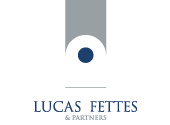 First RoundAFC  vs. Horsham – 7-0 (Middx) vs. Boreham Wood – 16th December 2009Aveley vs. Redbridge - 4-0 vs. Billericay Town – 5-3 vs. Sutton United – 0-3Corinthian-Casuals vs. Cray Wanderers – 1-5Croydon Athletic vs. Bromley – 5-3  vs.  Borough – 16th December 2009Folkestone Invicta vs.  – 1-2Leatherhead vs. Chipstead – 4-1Northwood vs. Wealdstone – 0-1 vs. Welling United - 2-0 Abbey vs. Wingate & Finchley – 15th December 2009Whyteleafe vs.  – 2-4Second Round (Middx) or Boreham Wood vs. Hayes & Yeading UnitedAveley vs. Tilbury  vs.  Abbey or Wingate & FinchleyCray Wanderers vs. Carshalton Athletic – 14th December 2009Dulwich Hamlet vs. Tooting & Mitcham United – 16th December 2009  or  Borough vs. Wealdstone &  Borough vs. AFC  – 4th January 2010Leatherhead vs.  – 7th January 2010Lewes vs. Horsham YMCA – 14th December 2009 United vs. Ramsgate – 7th January 2010Merstham vs. Croydon Athletic – 17th December 2009Metropolitan Police vs. Kingstonian – 21st December 2009Sutton United vs.  – 6th January 2010  vs.  – 17th December 2009Tonbridge Angels vs.  – 16th December 2009Walton & Hersham vs.  – 16th December 2009CLUB GOSSIP TOWN FCGary McGee has become the fourth  player to score 200 first team goals.  The landmark effort came on the stroke of half-time in Saturday’s Ryman Division One North game at Northwood and he went on to make it 201 in the second half of the 3-1 win which took the Trawlerboys to the top of the table.McGee first came to the Crown Meadow as a 16-year-old in 1996, going on to score 34 goals in 48 appearances for the youth team. He then joined Gorleston for his first taste of senior football before coming back to the Meadow in 1998.Except for an 18-month spell playing for  and Wroxham he has been with the Blues ever since and his 200th goal came in his 377th first-team game for the Blues.He has reached the 20 goal mark in five of his seven seasons with the club, with his best return coming in 2002-03 when he found the net 43 times in 58 games.McGee, 30, has already banked 12 goals this season, eight in the league and four in cup competitions.THAMESMEAD TOWN FCManager Keith McMahon has captured central midfielder/attacker Calum Mcgeehan from Ilford.  "I'm thrilled to have him in the squad," said McMahon.  "I first watched Calum play for Ilford against  at the beginning of the season and I thought he was their best player.Meanwhile Peter Smith leaves for  and coach Tony Russell departs.  "Sadly, Peter is leaving us.  However I would like to thank Peter and Tony for their services to the club and I wish them both the very best for the future." WEALDSTONE FCWealdstone Football Club old boy and current England Under-21 Manager Stuart Pearce has made a superb gesture to the club where he learnt his trade as a youngster by sponsoring the player’s kit for the No 3 (left back) position for the next 10 years. Stones will be hoping that this will provide added inspiration to their current left back and Vice Captain, Lee Chappell, who certainly possesses Pearce’s never-say-die attitude and passion on the pitch, and has been in excellent form this season.Wealdstone FC President Paul Rumens said: ‘Stuart called us up and said he wanted to sponsor the player’s kit for his old left back position.  Like many other clubs we have a player’s kit sponsorship grid that we feature in the programme and we are absolutely delighted to feature our illustrious old boy in the programme in this way.  This is typical of how he has never forgotten his roots at Wealdstone and we thank Stuart for supporting us in this very novel way.  We are hoping to see him at The Vale in the not too distant future’ Pearce played for Wealdstone between 1979 and 1983 and made 241 appearances, scoring 15 goals before being transferred to .  He went on to be capped 78 times for  with his debut against  in 1987.  He captained the national side with distinction before retiring from international duty in 1999.  His role in the  set-up was extended in 2008 when Fabio Capello appointed   him as a coach for the senior  team in addition to his Under-21 duties.WEEKLY STATS ATTACKTop Goalscorers (League goals only)(As at Saturday, 12th December 2009)PREMIER DIVISION	Lge GoalsBobby Traynor	Kingstonian	15Lee Burns		12Ade Olorunda	 United	12Martin Tuohy	Aveley	12Paul Vines	Tooting & Mitcham Utd	11James Rowe	Canvey Island	11Byron Harrison	 (Middx)	10Carl Rook	Tonbridge Angels	10Claude Seanla	Horsham	9Richard Jolly	Carshalton Athletic	8James Pinnock	 United	8Sam Gargan	Sutton United	8Lloyd Blackman		8Rob Haworth		8Dewayne Clarke	 Borough	8Craig Faulconbridge	Carshalton Athletic	7Paul Booth	Tonbridge Angels	7Billy Holland	 Abbey	7Pat Harding	Horsham	7Lee Minshull	Tonbridge Angels	7DIVISION ONE  GoalsNeil Richmond	Great Wakering Rovers	11Andrew Constable		11Lyle Taylor	 Rangers	11Leon Smith	Wingate & Finchley	11Sam Higgins	 United	10Stuart Blackburne		9Leon Diaczuk	Redbridge	9Matt Nolan		9Gary McGee		8Shayne Wyllie		8Rikki Cable		8Danny Gabriel	 Forest	7Russell Malton	Heybridge Swifts	7DIVISION ONE  GoalsGary Noel	Croydon Athletic	14Martin Grant	Walton Casuals	10Mark Anderson		10Jamie Brotherton		10Hicham Akhazzan	Sittingbourne	10Gary Mickelborough	Ramsgate	10Warren Schulz	Ramsgate	9Sam Butler	Whyteleafe	9Brendan Cass		8Phil Williams		8	8Ben Godfrey	Croydon Athletic	7Sea Rivers	Chipstead	7YOUTH LEAGUE	Lge GoalsNathan Faulkes	 United	11Joshua Cover	Tooting & Mitcham Utd	9David Herbert		7Mark Bitmead	 (Middx)	7Marcus Harley		6Patrick O’Sullivan	Horsham	6Hat-trick heroes(Week beginning Monday, 7th December 2009)There were no hat-tricks this weekBest Attendances – Club by Club(As at Saturday, 12th December 2009)PREMIER DIVISION1,326	Dartford vs.  Borough	3rd October 2009731	Sutton United vs. Kingstonian	12th December 2009717	 United vs. 	22nd August 2009653	 vs. 	18th August 2009569	Carshalton Athletic vs. 	19th September 2009541	Aveley vs. 	24th October 2009DIVISION ONE NORTH712	 v VCD Athletic	21st November 2009255	  v 	14th November 2009230	 v Great Wakering Rovers	15th August 2009218	 v Romford	15th August 2009216	Great Wakering Rovers v 	10th October 2009212	VCD Athletic v 	31st August 2009DIVISION ONE SOUTH365	Folkestone Invicta v 	21st November 2009348	Sittingbourne vs. 	12th December 2009327	 v Walton & Hersham	28th November 2009322	   v 	16th August 2009317	Croydon Athletic v Merstham	10th October 2009274	Dulwich Hamlet vs. 	10th October 2009Wins Analysis(As at Saturday, 5th December 2009)PREMIER DIVISIONMatches Played:	195Home Wins	74	37.9 %Away Wins	78	40.0 %Draws	43	22.1 %Home Goals	294Away Goals	299Total Goals	593Goals per game	3.04DIVISION ONE NORTHMatches Played:	210Home Wins	90	42.9 %Away Wins	77	36.6 %Draws	43	20.5 %Home Goals	336Away Goals	291Total Goals	627Goals per game	2.99DIVISION ONE SOUTHMatches Played:	210Home Wins	91	43.3 %Away Wins	75	35.7 %Draws	44	21.0 %Home Goals	338Away Goals	 279Total Goals	617Goals per game	2.94League Form Guide (Last six matches)PREMIER DIVISION	W	D	L	F	A	Pts1	Harrow Borough	4	2	0	15	8	142	Horsham	4	1	1	14	6	133		4	1	1	16	9	134	Kingstonian	4	1	1	11	5	135	Wealdstone	4	1	1	9	10	136	 (Mx)	3	3	0	14	9	127	AFC Hornchurch	3	2	1	12	6	118	Aveley	3	1	2	14	10	109	Tooting & Mitcham Utd	3	1	2	11	9	1010	 United	3	0	3	10	10	911	Cray Wanderers	3	0	3	10	13	912		2	2	2	12	9	813	Sutton United	2	1	3	10	7	714	Tonbridge Angels	2	1	3	10	11	715	 Abbey	2	1	3	11	13	716	Billericay Town	2	1	3	5	11	717	Bognor Regis Town	1	3	2	10	12	618	Carshalton Athletic	1	2	3	10	12	519		1	2	3	12	15	520	Boreham Wood	1	2	3	6	9	521	Hendon	1	2	3	8	12	522	 United	1	1	4	6	12	4DIVISION ONE NORTH	W	D	L	F	A	Pts1		6	0	0	23	2	182	VCD Athletic	5	0	1	10	5	153		4	1	1	15	5	134	East  United	4	0	2	19	6	125	Ware	3	2	1	10	9	116	Tilbury	3	1	2	8	4	107		3	1	2	12	11	108	 Rangers	3	0	3	10	9	99		2	3	1	7	6	910		3	0	3	9	11	911	Heybridge Swifts	2	2	2	10	9	812	Northwood	2	2	2	11	12	813		2	2	2	6	7	814	Great Wakering Rovers	2	2	2	9	11	815	Wingate & Finchley	2	1	3	16	13	716		2	1	3	7	10	717	Redbridge	2	1	3	6	14	718	Ilford	1	2	3	4	12	519	Romford	1	1	4	8	16	420		1	1	4	7	15	421		1	0	5	3	10	322	Leyton	0	2	4	5	16	2DIVISION ONE SOUTH	W	D	L	F	A	Pts1	Folkestone Invicta	4	2	0	10	4	142	Ramsgate	4	1	1	11	7	133	Croydon Athletic	4	1	1	12	9	134		4	0	2	9	4	125		3	1	2	10	7	106	Dulwich Hamlet	3	1	2	11	9	107	Walton & Hersham	3	1	2	8	9	108	Leatherhead	3	0	3	9	6	99	Horsham YMCA	2	3	1	8	5	910	Sittingbourne	3	0	3	9	7	911		3	0	3	11	10	912		3	0	3	7	8	913		2	2	2	9	9	814	Metropolitan Police	2	1	3	10	7	715	Whyteleafe	2	1	3	8	11	716	Walton Casuals	2	0	4	9	11	617		2	0	4	8	10	618	Corinthian-Casuals	2	0	4	12	15	619	Chipstead	2	0	4	8	11	620	Merstham	1	3	2	8	12	621		1	1	4	4	11	422		0	2	4	3	12	2 (reproduced with the permission of Football Web Pages from their website at www.footballwebpages.co.uk )Bruce BadcockRyman Football LeagueUnit 14/15, Wisdom Facilities Centre    CB9 8SA 01440 768840 (Telephone)
01440 768841 (Fax)
0792 194 0784 (Mobile) E-mail: bruce.badcock@btinternet.comMatchOriginal DateNew DateAveley vs. Billericay Town14th November 200911th January 2010Boreham Wood vs. Aveley21st November 2009Boreham Wood vs. 12th December 2009Carshalton Athletic vs. Wealdstone7th November 20092nd February 2010 vs. Boreham Wood14th November 2009Hendon vs. Carshalton Athletic24th November 2009Hendon vs. Tooting & Mitcham United14th November 2009Maidstone United vs. 21st November 200919th January 2010 United vs. Hendon12th December 2009Wealdstone vs. 5th December 2009 Abbey vs. Bognor Regis Town5th December 2009AFC Hornchurch vs. Kingstonian8th December 2009Hendon vs. 15th December 2009Aveley vs. Bognor Regis Town4th January 20101st February 2010 United vs. Billericay Town15th December 2009MatchOriginal DateNew Date Rangers vs. 22nd December 2009Ilford vs. 2nd December 2009Northwood vs. 14th November 2009Northwood vs. Great Wakering Rovers12th December 2009VCD Athletic vs. 14th November 2009Ware vs.  United8th December 20095th January 2010  vs. 26th December 200926th December 2009 – kick-off 12 noonIlford vs. Northwood16th December 2009MatchOriginal DateNew Date vs. Metropolitan Police5th December 200924th February 2010Leatherhead vs. Corinthian-Casuals1st December 20099th February 2010 vs. Sittingbourne9th December 2009Chipstead vs. Dulwich Hamlet15th December 200919th January 2010MatchOriginal DateNew DateLeatherhead vs. Bognor Regis Town8th December 200922nd December 2009 United vs. Tilbury8th December 200922nd December 2009Sittingbourne vs. 8th December 200915th December 2009